МИНИСТЕРСТВО ПРОСВЕЩЕНИЯ РОССИЙСКОЙ ФЕДЕРАЦИИРоссийский государственный профессионально-педагогический университетЭ. В. БудаевСОПОСТАВИТЕЛЬНАЯ ПОЛИТИЧЕСКАЯ МЕТАФОРОЛОГИЯМонографияЭлектронное изданиелокального распространенияСанкт-ПетербургНаукоемкие технологии2020© Будаев Э. В., 2020ISBN 978-5-6044793-2-2УДК 81'373.612.2ББК 81.2Б90Рецензенты:А. П. Чудинов, д-р филол.н., профессор, зав. каф. межкультурной коммуникации, риторики и русского языка как иностранного ФГБОУ ВО «Уральский государственный педагогический университет»С. Л. Кушнерук, д-р филол.н., профессор кафедры английской филологии ФГБОУ ВО «Южно-Уральский государственный гуманитарно-педагогический университет» ISBN 978-5-6044793-2-2В монографии рассмотрена история возникновения и развития одного из динамичных направлений современной лингвистики – сопоставительной политической метафорологии. Монография адресована широкому кругу филологов – преподавателям, аспирантам, студентам, а также специалистам в области связей с общественностью, политологии, лингвистики и межкультурной коммуникации, социологии, журналистики, государственного и муниципального управления, а также всем, кто интересуется методами и приемами речевого воздействия в политической сфере и СМИ.Текстовое электронное изданиеМинимальные системные требования:процессор: Intel х86, х64, AMD х86, х64 не менее 1 ГГц;оперативная память RAM ОЗУ: не менее 512 МБайт;свободное место на жестком диске (HDD): не менее 120 МБайт;операционная система: Windows XP и выше;Adobe Acrobat Reader;дисковод CD-ROM;мышь.УДК 81'373.612.2ББК 81.2Научное изданиеБудаев Эдуард ВладимировичСопоставительная политическая метафорологияМонографияЭлектронное изданиелокального распространенияЗнак информационной продукции (в соответствии с законом № 436-ФЗ)
12+Издательство «Наукоемкие технологии»OOO «Корпорация «Интел Групп»http://publishing.intelgr.comE-mail: publishing@intelgr.comТел.: (812) 945-50-63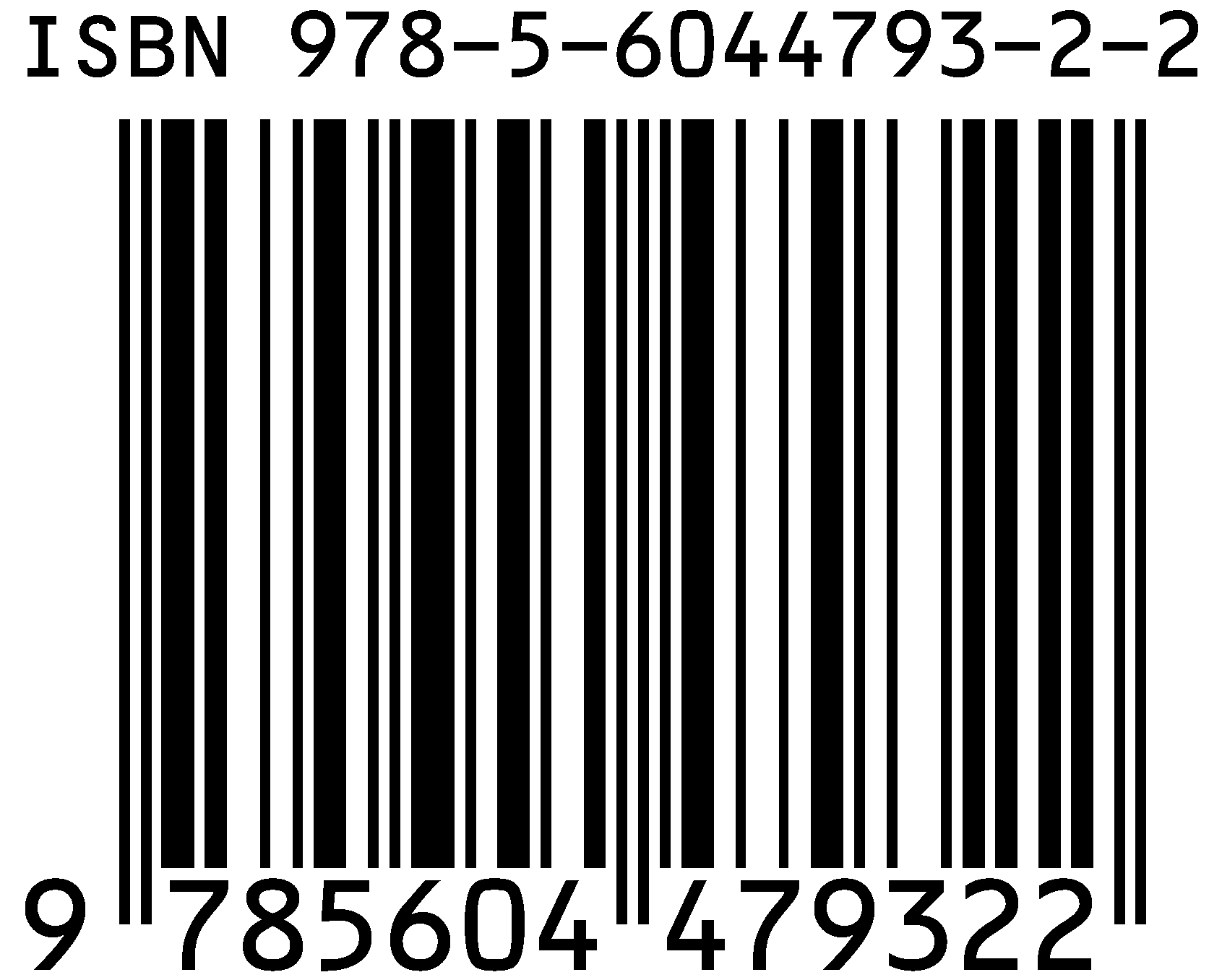 Б90Будаев Э. В. Сопоставительная политическая метафорология [Электронный ресурс]: монография. – 2-е изд., испр. и доп. – Электрон. текстовые дан. (4,4 Мб). – СПб.: Наукоемкие технологии, 2020. – 464 с. – 1 электрон. опт. диск (CD-ROM).ISBN 978-5-6044793-2-2© Будаев Э. В., 2020Подписано к использованию 25.06.2020.Объем издания – 4,4 Мб.Комплектация издания – 1 CD.Тираж 500 экз.Монография издана в авторской редакции